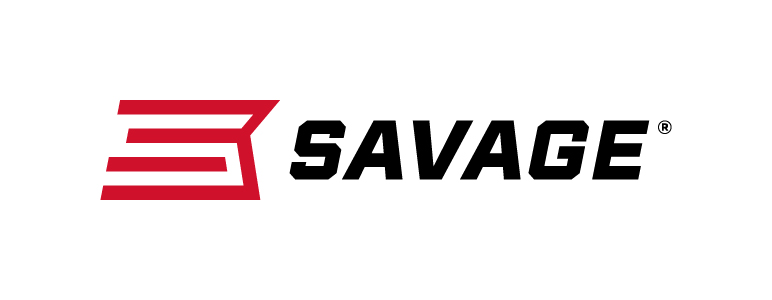 FOR IMMEDIATE RELEASE 		 		Savage AXIS Package Rifles Combine Superb Performance with Factory-Mounted OpticsWestfield, Massachusetts – March 1, 2019 – Savage is proud to announce its lineup of redesigned AXIS XP rifles. These package firearms include bases, rings and a scope, mounted and bore-sighted at the factory, to deliver both performance and value. Shipments have been delivered to dealers.AXIS XP rifles have been upgraded with a new stock design that features a fresh look with improved ergonomics. The rifle is ready to shoot, right out of the box, thanks to a factory-mounted and bore-sighted Weaver 3-9x40mm scope. The rifle achieves accuracy far beyond its price from the button-rifled barrel, thread-in headspacing, floating boat head and more.FeaturesRugged synthetic stock with new ergonomic design Steel action and sporter contour barrelMounted and bore-sighted Weaver 3-9x40mm scope Detachable box magazineWeaver-style two-piece bases with ringsRecoil padThe available model list below includes the AXIS Stainless XP and standard AXIS XP—blued receiver and barrel option—as well as camo and compact options.Part No. / Description / MSRP57286 / AXIS XP Stainless 223 Rem., 22-inch barrel / $51557287 / AXIS XP Stainless 22-250 Rem., 22-inch barrel / $51557288 / AXIS XP Stainless 243 Win., 22-inch barrel / $51557283 / AXIS XP Stainless 25-06 Rem., 22-inch barrel / $51557289 / AXIS XP Stainless 6.5 Creedmoor, 22-inch barrel / $51557284 / AXIS XP Stainless 270 Win., 22-inch barrel / $51557290 / AXIS XP Stainless 7mm-08 Rem., 22-inch barrel / $51557291 / AXIS XP Stainless 308 Win., 22-inch barrel / $51557285 / AXIS XP Stainless 30-06 Sprg., 22-inch barrel / $51557286 / AXIS XP Camo 223 Rem., 22-inch barrel / $49557287 / AXIS XP Camo 22-250 Rem., 22-inch barrel / $49557288 / AXIS XP Camo 243 Win., 22-inch barrel / $49557283 / AXIS XP Camo 25-06 Rem., 22-inch barrel / $49557289 / AXIS XP Camo 6.5 Creedmoor, 22-inch barrel / $49557284 / AXIS XP Camo 270 Win., 22-inch barrel / $49557290 / AXIS XP Camo 7mm-08 Rem., 22-inch barrel / $49557291 / AXIS XP Camo 308 Win., 22-inch barrel / $49557285 / AXIS XP Camo 30-06 Sprg., 22-inch barrel / $49557268 / AXIS XP Compact Mossy Oak Break-Up Country 223 Rem., 20-inch barrel/ $49557269 / AXIS XP Compact Mossy Oak Break-Up Country 243 Win., 20-inch barrel / $49557270 / AXIS XP Compact Mossy Oak Break-Up Country 7mm-08 Rem., 20-inch barrel / $49557271 / AXIS XP Compact Muddy Girl 223 Rem., 20-inch barrel / $49557272 / AXIS XP Compact Muddy Girl 243 Win., 20-inch barrel / $49557273 / AXIS XP Compact Muddy Girl 7mm-08 Rem., 20-inch barrel / $49557256 / AXIS XP 223 Rem., 22-inch barrel / $41557257 / AXIS XP 22-250 Rem., 22-inch barrel / $41557258 / AXIS XP 243 Win., 22-inch barrel / $41557262 / AXIS XP 25-06 Rem., 22-inch barrel / $41557259 / AXIS XP 6.5 Creedmoor, 22-inch barrel / $41557263 / AXIS XP 270 Win., 22-inch barrel / $41557260 / AXIS XP 7mm-08 Rem., 22-inch barrel / $41557261 / AXIS XP 308 Win., 22-inch barrel / $41557264 / AXIS XP 30-06 Sprg., 22-inch barrel / $41557265 / AXIS XP Compact 223 Rem., 20-inch barrel / $41557266 / AXIS XP Compact 243 Win., 20-inch barrel / $41557267 / AXIS XP Compact 7mm-08 Rem., 20-inch barrel / $415Learn more about Savage. Visit www.savagearms.com.Press Release Contact: JJ ReichSenior Communications Manager - Firearms and AmmunitionE-mail: VistaPressroom@VistaOutdoor.com About Savage Headquartered in Westfield, Massachusetts for more than 100 years, Savage is one of the world's largest manufacturers of hunting, competition and self-defense centerfire and rimfire rifles, and shotguns. Their firearms are best known for accuracy and value. The entrepreneurial spirit that originally defined the company is still evident in its ongoing focus on continuous innovations, craftsmanship, quality and service. Learn more at www.savagearms.com. 